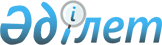 Об определении сроков предоставления заявок для включения в список сельскохозяйственных производителей на получение субсидий по повышению урожайности и качества продукции растениеводства, стоимости горюче-смазочных материалов и других товарно-материальных ценностей, необходимых для проведения весенне-полевых и уборочных работ, путем субсидирования производства приоритетных культур и стоимости затрат на возделывание сельскохозяйственных культур в защищенном грунте по Уалихановскому району на 2016 годПостановление акимата Уалихановского района Северо-Казахстанской области от 23 августа 2016 года № 223. Зарегистрировано Департаментом юстиции Северо-Казахстанской области 24 августа 2016 года № 3875      В соответствии с пунктом 10 Правил субсидирования повышения урожайности и качества продукции растениеводства, стоимости горюче-смазочных материалов и других товарно-материальных ценностей, необходимых для проведения весенне-полевых и уборочных работ, путем субсидирования производства приоритетных культур и стоимости затрат на возделывание сельскохозяйственных культур в защищенном грунте, утвержденных приказом исполняющего обязанности Министра сельского хозяйства Республики Казахстан от 27 февраля 2015 года № 4-3/177 "Об утверждении Правил субсидирования повышения урожайности и качества продукции растениеводства, стоимости горюче-смазочных материалов и других товарно-материальных ценностей, необходимых для проведения весенне-полевых и уборочных работ, путем субсидирования производства приоритетных культур и стоимости затрат на возделывание сельскохозяйственных культур в защищенном грунте", акимат Уалихановского района Северо-Казахстанской области ПОСТАНОВЛЯЕТ:

      1. Определить сроки предоставления заявок для включения в список сельскохозяйственных производителей на получение субсидий по повышению урожайности и качества продукции растениеводства, стоимости горюче-смазочных материалов и других товарно-материальных ценностей, необходимых для проведения весенне-полевых и уборочных работ, путем субсидирования производства приоритетных культур и стоимости затрат на возделывание сельскохозяйственных культур в защищенном грунте по Уалихановскому району на 2016 год, согласно приложению.

      2. Контроль за исполнением настоящего постановления возложить на Государственное Учреждение "Отдел сельского хозяйства Уалихановского района".

      3. Настоящее постановление вводится в действие со дня его первого официального опубликования распространяются на правоотношения возникшие с 24 августа 2016 года.

 Сроки предоставления заявки для включения в список сельскохозяйственных производителей на получение субсидий по повышению урожайности и качества продукции растениеводства, стоимости горюче-смазочных материалов и других товарно-материальных ценностей, необходимых для проведения весенне-полевых и уборочных работ, путем субсидирования производства приоритетных культур и стоимости затрат на возделывание сельскохозяйственных культур в защищенном грунте по Уалихановскому району на 2016 год      

      * на зеленый корм 

      * * на сено 

      *** на сенаж 

      **** на зеленый конвейер


					© 2012. РГП на ПХВ «Институт законодательства и правовой информации Республики Казахстан» Министерства юстиции Республики Казахстан
				
      Аким района

А. Турегельдин
Приложение к постановлению акимата Уалихановского района Северо-Казахстанской области от 23 августа 2016 года № 223№

Наименование приоритетных сельскохозяйственных культур

Сроки приема заявок

1

Яровая пшеница

с 24 августа по 30 сентября 2016 года

2

Озимая пшеница

с 24 августа по 30 сентября 2016 года

3

 Озимая рожь

с 24 августа по 30 сентября 2016 года

4

Ячмень

с 24 августа по 30 сентября 2016 года

5

Овес

с 24 августа по 30 сентября 2016 года

6

Гречиха

с 24 августа по 30 сентября 2016 года

7

Просо

с 24 августа по 30 сентября 2016 года

8

Зернобобовые

с 24 августа по 30 сентября 2016 года

9

Масличные

с 24 августа по 30 сентября 2016 года

10

Картофель

с 24 августа по 30 сентября 2016 года

11

Картофель, возделываемый с применением систем капельного орошения промышленного образца

с 24 августа по 30 сентября 2016 года

12

Овощные и бахчевые открытого грунта

с 24 августа по 30 сентября 2016 года

13

Овощи защищенного грунта в теплицах промышленного образца

с 24 августа по 30 сентября 2016 года

14

Овощи защищенного грунта в фермерских теплицах

с 24 августа по 30 сентября 2016 года

15

Кормовые:

с 24 августа по 30 сентября 2016 года

16

Многолетние бобовые травы первого, второго и третьего годов жизни

с 24 августа по 30 сентября 2016 года

17

Прочие многолетние травы первого года сева

с 24 августа по 30 сентября 2016 года

18

Кукуруза и подсолнечник на силос

с 24 августа по 30 сентября 2016 года

19

Однолетние травы, смесь зерновых и зернобобовых культур:

с 24 августа по 30 сентября 2016 года

20

Овес и горох; горох,овес и ячмень *

с 24 августа по 30 сентября 2016 года

21

Суданская трава; просо;могар; овес и вика **

с 24 августа по 30 сентября 2016 года

22

Овес, ячмень, горох и пшеница; овес и горох; просо и горох ***

с 24 августа по 30 сентября 2016 года

23

Горох и овес; ячмень и горох; суданская трава и горох; просо и горох; горох, овес и ячмень; рапс и овес ****

с 24 августа по 30 сентября 2016 года

